USEFUL LINKS and APPSfor Newcomers and ResidentsWorking at HSE UniversityRUZ (Rus. РУЗ, Расписание учебных занятий) – Timetable organizer. This also allows you to check for free classrooms (available in English); LMS – the Learning Management System provides instruments for better communication of teachers, students and managers;HSE Navigation app. Download a map of the University’s buildings from Google Play or App Store;HSE Personal Account (Rus. ЛК, Личный кабинет) – a system with a comprehensive range of educational, scientific, administrative and other services (only available in Russian);HSE Glossary. This thesaurus was created to ensure consistency in terminology and suggest names for new subdivisions or units at HSE University. Transport and NavigationTaxi AppsYandex Taxi inDriver RuTaxi Uber Gett (Get Taxi) Please note that most drivers do not speak English. The following companies have English-speaking operators and drivers:Angel-Taxi, Tel. +7 (495) 956 0800 LingoTaxi, Tel. +7 (495) 204 21 34 Metro and MapsMoscow metro map Yandex transport and Yandex maps 2GIS maps Aeroexpress can help you to reach airports Car Sharing and RentalDelimobil Belka CAR VeloBike – bicycle rentalsMobile Operators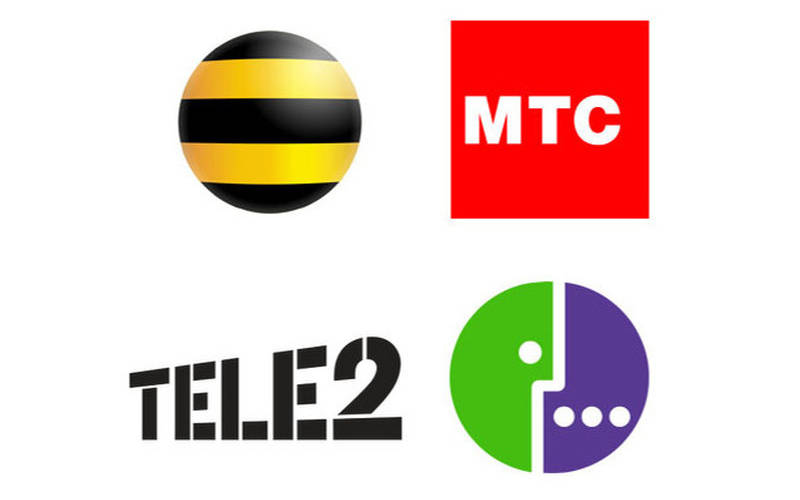 MTS Beeline MegafonTele2 Shopping OnlineOnline Marketplaces Ozon (Russian version of Amazon): This online shop provides more than 5 million positions in dozens of categoriesBeru! (Rus. Беру!) WildberriesGroceries Online supermarket Perekrestok Online supermarket UtkonosOnline supermarket METRO Cash&Carry  Yandex Lavka Samokat SberMarketFood DeliveryDelivery Club is a very popular mobile and desktop platform for food deliveries. Yandex Food delivery Dostavista is a popular delivery service - you can order food, flowers, gifts, etc. PharmacyThe online pharmacy Apteka.ru makes delivery to 726 pharmacies – you can choose the nearest one;Online pharmacy GorzdravHome Appliances and ElectronicsHolodilnik M Video Eldorado DNS Entertainment and TravellingEntertainmentVisit any of the sites below to plan a theater trip or an art-crawl, a movie night or a sporting event: KudaGo Movies: SubsCity provides information about all movies showing in Moscow cinemas in their original language Tickets services: Ticketland, Kassir, Parter  Russian Museums TravellingRussian Railways Yandex Schedule Tutu app (airline tickets, railway tickets, bus tickets, hotel bookings, etc.) Learning RussianDuolingo – app for learning Russian Busuu - app for learning Russian Voice translator: Say and translateHSE University Russian Language CentreMGU Russian Language CentreRUDN University Learning Russian for ForeignersMaurice Thorez Institute of Foreign Languages – Russian language coursesRussian Language SchoolLiden & Denz Intercultural Institute of LanguagesOther ServicesPopular Social MediaWhatsApp messenger Vkontakte social network Cleaning ServicesQleanSVcleaningCoupons and CashbackBiglion: coupon service - you can choose and buy service or product with a decent discount.  LetyShops gives the option for cashback while shopping in different stores: AliExpress, ASOS, Ozon, Lamoda, M. Video and others.  SberFood app allows you to book a table in a restaurant/café, pay online, order dishes online, and discounts and special offers. 